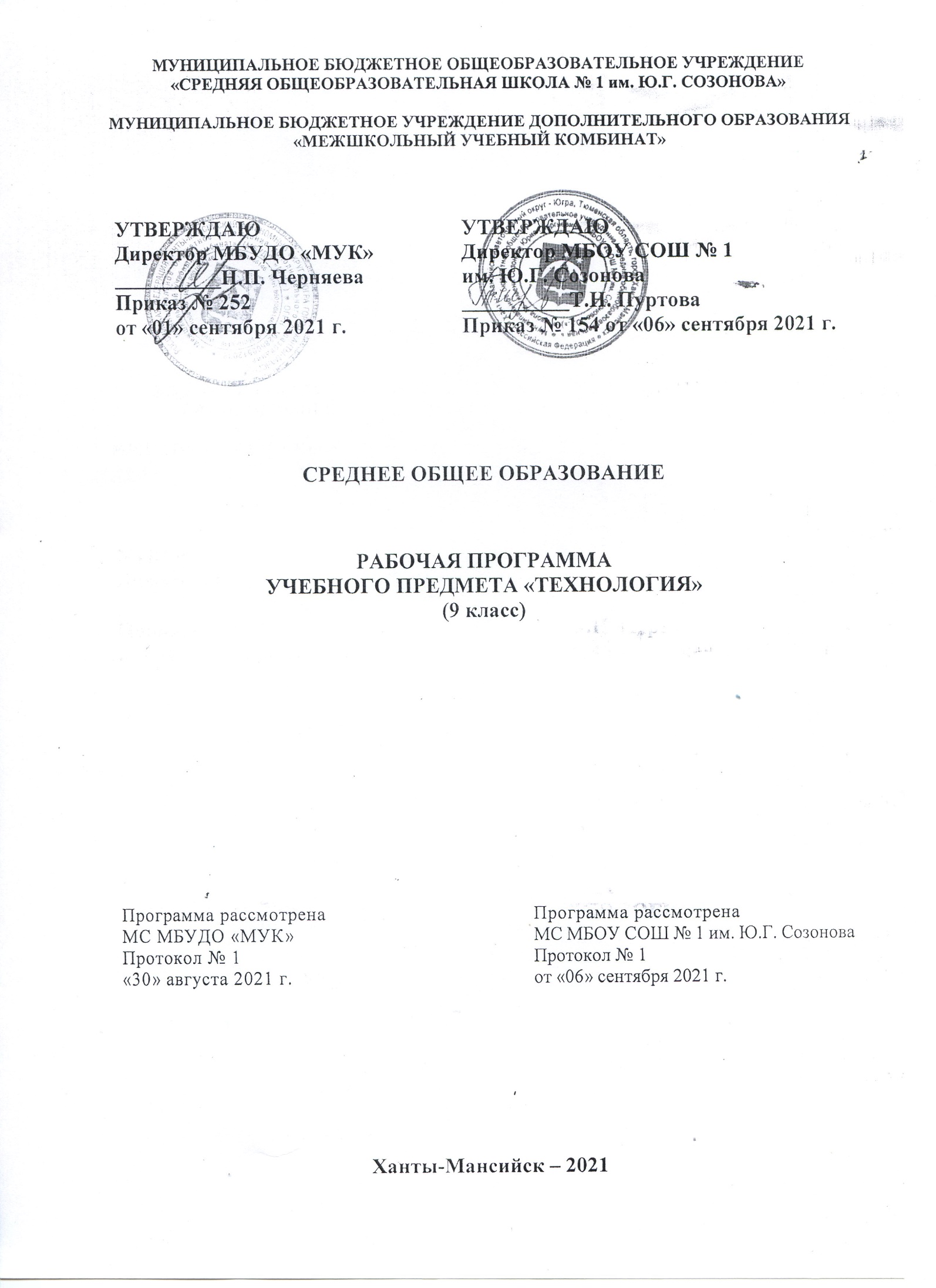 ПОЯСНИТЕЛЬНАЯ ЗАПИСКАПредметная область «Технология» является организующим ядром вхождения в мир технологий, в том числе: материальных, информационных, коммуникационных, когнитивных и социальных. В рамках освоения предметной области «Технология» происходит приобретение базовых навыков работы с современным технологичным оборудованием, освоение современных технологий, знакомство с миром профессий, самоопределение и ориентация обучающихся на деятельность в различных социальных сферах, обеспечивается преемственность перехода обучающихся от общего образования к среднему профессиональному, высшему образованию и трудовой деятельности. Для инновационной экономики одинаково важны как высокий уровень владения современными технологиями, так и способность осваивать новые и разрабатывать не существующие еще сегодня технологии.Рабочая программа по учебному предмету «Предпрофильная подготовка» предназначена для обучающихся 7, 8 классов общеобразовательных школ города, разработана на основе:Приказа Министерства образования РФ от 05.03.2004 № 1089 «Об утверждении федерального компонента государственных образовательных стандартов начального общего, основного общего и среднего (полного) общего образования», 2004 г. (с изменениями на 07.06.2017);Концепция преподавания предметной области «Технология» в образовательных организациях РФ, реализующих основные общеобразовательные программы (утверждена протоколом заседания коллегии Минпросвещения России от 24.12.2018)Учебника «Технология. 8-9 классы (Казакевич В., Пичугина Г., Семенова Г., Филимонова Е. и др.), 2020 г.Цель программы – развитие познавательных интересов, технического мышления, пространственного воображения, интеллектуальных, творческих, коммуникативных и организаторских способностей;Программа состоит из модулей. Каждый модуль рассчитан на 16 академических часов. В течение учебного года обучающиеся осваивают 2 модуля (32 часа) на выбор, 2 часа – Вводное занятие, 1 час – Итоговое занятие. Объем программы составляет 35 часов в год.Каждый модуль программы включает в себя основные теоретические сведения и практические работы. Также предусмотрено выполнение творческих или проектных работ.Основными методами обучения являются: беседы, лекции, упражнения, решение прикладных задач, практические и лабораторно-практические работы, моделирование и конструирование, метод проектов.ПЛАНИРУЕМЫЕ РЕЗУЛЬТАТЫ УЧЕБНОГО ПРЕДМЕТА «Предпрофильная подготовка»Планируемые результаты освоения обучающимися программы «Технология» являются:Личностные результаты освоения выпускником образовательной программы по технологии отражают сформированность: общей культуры и культуры труда, целостного мировоззрения, соответствующего современному уровню развития науки, социальной и трудовой практики, различным формам общественного сознания; потребности в самообразовании и самовоспитании, готовности к самоопределению на основе общечеловеческих и общенациональных ценностей; потребности в самореализации в творческой трудовой деятельности; желания учиться; коммуникативных навыков;стремления к здоровому и безопасному образу жизни и соответствующих навыков; ответственного и компетентного отношения к своему физическому и психическому здоровью; бережного отношения к природе;готовности к принятию самостоятельных решений, построению и реализации жизненных планов, осознанному выбору профессии; социальной мобильности; мотивации к познанию нового и непрерывному образованию как условию профессиональной и общественной деятельности.Метапредметные результаты освоения выпускником образовательной программы по технологии подразумевают:умение логично, ясно и точно формулировать и аргументированно излагать свои мысли, применять индуктивные и дедуктивные способы рассуждений, базируясь на закономерностях логики технологических процессов; развитие инновационной творческой деятельности обучающихся в процессе решения прикладных учебных задач;активное использование знаний, полученных при изучении других учебных предметов, и сформированных универсальных учебных действий;совершенствование умений выполнения учебно-исследовательской и проектной деятельности;формирование представлений о социальных и этических аспектах научно-технического прогресса;формирование способности придавать экологическую направленность любой деятельности, проекту; демонстрировать экологическое мышление в разных формах деятельности.Предметными результатами обучения технологии на базовом уровне являются:осознание роли техники и технологий для прогрессивного развития общества; формирование целостного представления о техносфере, сущности технологической культуры и культуры труда; уяснение социальных и экологических последствий развития технологий промышленного и сельскохозяйственного производства, энергетики и транспорта;владение методами учебно-исследовательской и проектной деятельности, решения творческих задач, моделирования, конструирования и эстетического оформления изделий, обеспечения сохранности продуктов труда;овладение средствами и формами графического отображения объектов или процессов, правилами выполнения графической документации;формирование умений устанавливать взаимосвязь знаний по разным учебным предметам для решения прикладных учебных задач;развитие умений применять технологии представления, преобразования и использования информации, оценивать возможности и области применения средств и инструментов ИКТ в современном производстве или сфере обслуживания;формирование представлений о мире профессий, связанных с изучаемыми технологиями, их востребованности на рынке труда.УЧЕБНЫЙ ПЛАНрабочей программы учебного предмета «Предпрофильная подготовка»Тема: Движение WoldSkills – 2 часаТеория. Ознакомление обучающихся с движением WoldSkills. Цели и миссия направления. Основные принципы. Ключевые отличия от существующих форматов. Блоки компетенцийПрактика. Выявление предпочтений обучающихся к освоению предложенных профессиональных проб.Приложение 1. модуль «Графический дизайн»16 часовСоставитель:Кузина Наталья Александровна,учитель технологииСОДЕРЖАНИЕ рабочей программы учебного предмета «Предпрофильная подготовка»модуль «Графический дизайн»Тема № 1. Введение в специальность. Виды дизайна – 2 часа.Теория. Знакомство учащихся с направлением «Графический дизайн». Что такое дизайн. Виды дизайна. Практика. Обсуждение фильма «Работа графического дизайнера». Тема № 2. Кто такой графический дизайнер – 2 часа.Теория. Виды профессий, связанных с дизайном. Что нужно уметь, чтобы работать графическим дизайнером. Практика. Выполнение практической работы.Тема № 3. Средства и приемы в графическом дизайне – 2 часа.Теория. Основные приемы в дизайне. Понятия «Стилизация», «Цвет», «Композиция»Практика. Выполнение творческого задания. Выполнение обучающего упражнения по «графическому дизайну»Тема № 4. Практическое задание «Цветовой круг Иттена» - 2 часа.Практика. Выполнение творческого задания. Выполнение обучающего упражнения по цветоведению «цветовой круг Иттена»Тема № 5. Стилизация объекта. Логотип – 2 часа.Практика. Выполнение творческого задания. Выполнение обучающего упражнения стилизации объекта «Лист», «Чашка кофе», «Яблоко» Тема № 6. Что такое фирменный стиль в дизайне – 2 часа.Практика. Выполнение творческого задания. Выполнение обучающего упражнения «Фирменный стиль компании», «Дизайн упаковки» 	Тема № 8. Графические редакторы для работы дизайнера - 2часа.Теория. Графические редакторы «Photoshop», «CorelDRAW» особенности работы в данных программах. Панель инструментов. Практика. Выполнение простых работ в графическом редакторе.Тема № 9. Практическое задание: стилизация животного – 2 часа.Практика. Практическая работа (стилизация животного) различными способами: «линия», «геометрические фигуры», «пятно» и т.д.УЧЕБНО-ТЕМАТИЧЕСКИЙ ПЛАНрабочей программы учебного предмета «Предпрофильная подготовка»модуль «Графический дизайн»СПИСОК ИСТОЧНИКОВ ИНФОРМАЦИИТвоя профессиональная карьера: методика: кн. для учителя / под ред. С. Н. Чистяковой. — М.: Просвещение, 2006. Б.М. Неменский «Мудрость красоты», программа «Изоискусство и худ. труд». – М., «Просвещение», 1987.Уитни Шерман «Скетчи. 50 креативных заданий для дизайнеров»ЭЛЕКТРОННЫЕ РЕСУРСЫ https://iklife.ru/internet-professii/dizajner/graficheskij-professiya-chem-zanimaetsya-i-obyazannosti.html https://say-hi.me/specials/quiz/test-dlya-dizajnerov.html https://zen.yandex.ru/media/horoshenkih/poleznoe-uprajnenie-na-stilizaciiu-jivotnogo-dlia--5ce2f8e6ea066d00c401ebb6https://deadsign.ru/design/color-glossary-for-designers-terms-and-definitions/Приложение 2. модуль «преподавание в младших классах»16 часовСоставитель:Слинкина Виктория Александровна,учитель технологиисодержаниерабочей программы учебного предмета «Предпрофильная подготовка»модуль «преподавание в младших классах» Тема № 1. Вводное занятие. Инструктаж по ТБ и ОП – 2 часаПрактика. Охрана труда. Пожарная безопасность. Электробезопасность. Права и обязанности учащихся МБУДО «МУК». Знакомство с программой. Вводное занятие.Входной контроль.Тема № 2. Специфика начального общего образования – 2 часаТеория. Разбор УУД. Использование ИКТ в учебном процессе. Проектный подход. Портрет выпускника начальной школы.Практика. Практическая работа «Моя школа»Тема № 3. Знакомство с ФГОС – 2 часаТеория. Знакомство с Федеральным государственным образовательным стандартом. Особенности начального образования по ФГОС. Нормативные документы, регламентирующие введение и реализацию ФГОС начального общего образования.Практика. Выписки с ФГОС.Тема № 4. Решение педагогических ситуаций – 2 часаПрактика. Решение педагогических ситуаций, по алгоритму.Тема № 5. Образ учителя младших классов – 1 часПрактика. Эссе «Учитель начальных классов»Тема № 6. Особенности технологии обучения в начальной школе – 1 часТеория. Педагогические технологии в начальной школе: классификация основных педагогических методов и их характеристика. Тема № 7. Просмотр и анализ видеоматериалов - 1 часПрактика. Просмотр и анализ поведения педагогов начальной школы и учащихся на уроках и во внеурочной деятельности.Тема № 8. Разработка фрагмента урока – 2 часаПрактика. Разработка фрагмента урока по алгоритму.Тема № 9. Защита проекта «Моя школа - мои правила» - 3 часаПрактика. Проведение фрагмента урока в классе.УЧЕБНЫЙ ПЛАНрабочей программы учебного предмета «Предпрофильная подготовка», модуль «Преподавание в младших классах»Материально-техническое обеспечениеперсональный компьютер;проектор;экран;средства изобразительной деятельности (краски, цветные карандаши, простые карандаши, фломастеры, бумага формата А3; А4, ножницы, цветная бумага, клей, декоративные материалы и др.).СПИСОК ИСТОЧНИКОВ ИНФОРМАЦИИЛеонтьев, А.А. Что такое деятельностный подход в образовании /А.А. Леонтьев //Начальная школа плюс. 2001.№1. с. 3-6Пикова, Л. А. Опыт образовательной практики учителей начальных классов в современных условиях. 2015Сластенин, Р.А., Исаев И.Ф., Мищенко А.И. Педагогика. - М., 2002Хакунова, Ф.Л. Особенности организации самостоятельной работы обучаемых // Начальная школа №1. 2003Яковлева, Е.В. Организация дифференцированного подхода в процессе усвоения знаний младшими школьниками // Начальная школа №5. 2004. с.69-74ЭЛЕКТРОННЫЕ РЕСУРСЫПреподавание в младших классах [Электронный ресурс]. - https://www.ws89.ru/teach-skills - (дата обращения 08.09.2020).Журнал «Начальная школа» [Электронный ресурс]. - https://n-shkola.ru/site/search/topic/22 - (дата обращения 08.09.2020).Методики преподавания в начальной школе [Электронный ресурс]. - https://ne-proza.ru/vzroslaya-bibliotechka/metodiki-prep/ - (дата обращения 08.09.2020).Федеральный государственный образовательный стандарт начального общего образования (утв. приказом Министерства образования и науки РФ от 6 октября 2009 г. N 373) [Электронный ресурс]. - https://base.garant.ru/197127/53f89421bbdaf741eb2d1ecc4ddb4c33/ - (дата обращения 08.09.2020).Приложение 3. модуль «станки с ЧПУ»16 часовСоставитель:Набоков Сергей Владимирович,учитель технологиисодержаниерабочей программы учебного предмета «Предпрофильная подготовка»модуль «станки с ЧПУ» Тема № 1. Вводное занятие. Профессиональная проба «Станки с ЧПУ» - 2 часаТеория. Знакомство учащихся с модулем «Оператор станков с ЧПУ». ОТ и ТБ в учебном процессе МУК. Основные решаемые задачи профессии. Основа профессии (школьные и специальные знания). Профессионально важные качества. Медицинские противопоказания. Тема № 2. Программное обеспечение станков с ЧПУ – 2 часаТеория. Обзор программ для управления станками:CorelDRAW, Newlydraw – для 2х-координатных станков;КОМПАС-3D, Mach 3, cura 3.2.1 – для 3 х-координатных станков.Практика. Построение простейших объектов в соответствующих программах. Импорт изображений.Тема № 3. Виды станков с ЧПУ, их преимущества – 2 часаТеория. Типы станков с ЧПУ с учетом обрабатываемых материалов.Экономические и эргономические преимущества станков с ЧПУ, по сравнению с обычными станками.Тема № 4. Профессия «Оператор станков с ЧПУ – 2 часаТеория. Профессиональные обязанности оператора станков с ЧПУ. Навыки, необходимые для работы оператором станка с ЧПУ Тема № 5. Режущий плоттер – 2 часаТеория. Назначение и область применения режущего плоттера. Техника безопасности при работе с плоттером. Общее устройство и техническая характеристика станка. Программное обеспечение, необходимое для работы станка. Практика. Заправка расходным материалом (бумага, пленка). Настройка параметров. Рисование, резка.Тема № 6. Лазерный гравировальный станок – 2 часаТеория. Назначение и область применения лазерного гравировального станка. Техника безопасности при работе со станком. Общее устройство и техническая характеристика станка. Программное обеспечение, необходимое для работы станка. Режим гравировки. Режим резки. Особенности обработки различных материалов. Практика. Настройка параметров. Гравировка, резка различных материалов. Тема № 7. Фрезерный станок – 2 часаТеория. Назначение и область применения. Техника безопасности при работе со станком. Общее устройство и техническая характеристика станка. Программное обеспечение, необходимое для работы станка. Особенности обработки различных материалов. Практика. Сборка станка. Подключение к ПК. Включение и тестирование станка. Настройка параметров. Фрезерование различных материалов.Тема № 8. 3-D принтер – 2 часаПрактика. Создание в программе КОМПАС-3D простейшего объекта. Настройка параметров печати. Печать.УЧЕБНЫЙ ПЛАНрабочей программы учебного предмета «Предпрофильная подготовка», модуль «станки с ЧПУ»Материально-техническое обеспечениеПерсональный компьютер – 8 шт. Режущий плоттер – 1 шт.Лазерный гравировальный станок – 1 шт.3-D принтер – 1 шт.Проектор. Стенды:Словарь пользовательских терминов.Техника безопасности в кабинете. СПЕЦИАЛЬНАЯ ЛИТЕРАТУРАРаздел «Помощь» программ: Newlydraw, CorelDRAW, КОМПАС-3D, Mach 3.Руководство по эксплуатации плоттера.Руководство по эксплуатации лазерного гравировального станка.Руководство по эксплуатации 3-D принтера.ИНТЕРНЕТ-РЕСУРСЫВ помощь школьнику при выборе профессии [Электронный ресурс]. - http://www.shkolniky.ru/ - (дата обращения 08.09.2020).Трехмерная графика [Электронный ресурс]. - http://www.wikipedia.ru/ - (дата обращения 08.09.2020).Приложение 4. модуль «Флористика»16 часовСоставители:Чудакова Наталья Викторовна,учитель технологиисодержаниерабочей программы учебного предмета «Предпрофильная подготовка»,модуль «Флористика» Тема № 1. Профессиональная проба «Флористика». Вводное занятие – 2 часаТеория. Охрана труда. Пожарная безопасность. Электробезопасность. Профилактика травматизма. Права и обязанности учащихся МБУДО МУК. Правила поведения учащихся в МБУДО МУК. Знакомство с программой, основными требованиями по изучению данной программы. Тема № 2. Знакомство с флористикой – 1 часТеория. Рассказ об истории возникновения направления.Практика. Входной контроль.Тема № 3. Профессия «флорист», её назначение – 2 часаТеория. Профессия «флорист», её назначение и место в современном мире. Пути получения данной профессии.Практика. Просмотр и обсуждение видеосюжета о профессии «флорист».Тема № 4. Разновидность профессии «флорист» – 1 часТеория. Дизайнер-флорист, художник-флорист, цветовод-декоратор, озеленитель, инженер садово-паркового строительства. Дизайнеры – флористы, известные в России и в мире.Тема № 5. Язык цветов – 1 часТеория. Многообразие культурных растений, используемых в аранжированных работах. Подбор декоративных растений, которые можно использовать для композиций «по поводу», используя язык цветов.Тема № 6. Профессиональная проба по профессии «Флорист» - 2 часаПрактика. Изготовление цветочных композиций.Тема № 7. Здоровье дарят комнатные растения – 3 часаТеория. Аптекарский огород Петра I – первая русская оранжерея. Производственный и медицинский фито дизайн. Роль комнатных растений в профилактике лёгочных, сердечно-сосудистых, психических заболеваний. Влияние комнатных растений на психофизическое состояние организма человека. Открытие фитонцидов — летучих фито органических веществ (ЛФОВ). Фитонциды на страже нашего здоровья. Здоровье сберегающие растения на рабочем месте, кухне, в спальне, около компьютера. Фитотерапия — лечение травами.Практика. Подбор комнатных растений, которые можно использовать в интерьере помещений для ослабления усталости; повышения производительности труда.Тема № 8. Уход за комнатными растениями – 2 часаТеория. Факторы роста растений. Свет. Растения длинного и короткого дня. Воздух и температура как фактор роста. Вода как жизненная необходимость. Температура воды. Качество воды. Почва. Зимнее содержание комнатных растений. Вегетативное размножение. Деление корня. Воздушные отводки. Черенкование.Тема № 9. Паспортизация – 1 часПрактика. Составление паспортов комнатных растений.Тема № 10. Итоговое занятие – 1 часПрактика. Обобщающий урок-викторина для закрепления и коррекции знаний учащихся, полученных во время изучения программы.УЧЕБНо-тематический ПЛАНрабочей программы учебного предмета «Предпрофильная подготовка», модуль «Флористика»Материально-техническое обеспечениеОборудование:Компьютер – 1 шт.Проектор – 1 шт.Экран – 1 шт.Доска – 1 шт.Парты – 8 шт.Стулья – 16 шт.Инструменты:ножи; плоскогубцы; кусачки; ножницы;  степлеры канцелярские дырокол; клеевые пистолеты; шило;скатерти.Флористические расходные материалы:свежесрезанные цветы и зелень; сухоцветы; искусственные цветы и растения; горшечные растения; ветки; шишки.Технические расходные материалы: флористическая губка (оазис);  проволока техническая, шпагат для завязывания букетов;  тейп-лента; булавки и шпильки;  картон; бумага; скотч;лента бумажная;скотч-лента двусторонняя;основы для бутоньерокклей «Титан»; клей ПВА; силиконовые патроны для клеевых пистолетов; шпатлевка; керамзит;  удобрения и средства для горшечных растений; деревянные спицы и зубочистки; гипс; наждачная бумага.Декоративные расходные материалы: шнуры и ленты;  бусы в ассортименте;  ткани и лоскуты; войлок разных цветов;  булавки декоративные; бумага декоративная;  кора древеснаякраски в ассортименте; песок и декоративные присыпки;  целлофан упаковочный; цветные нитки (пряжа) в ассортименте; рамки;  ракушки; - новогодние шары;проволока декоративная разных цветов; проволока декоративная волнистая разных цветовСПИСОК ИСТОЧНИКОВ ИНФОРМАЦИИГоловкин, Б. Н. Энциклопедия комнатного цветовода / Б.Н. Головкин – М.: Колос. 1993. – 343 с.: ил. Золотницкий, Н.Ф. Цветы в легендах и преданиях / Н.Ф. Золотницкий. – Минск: «А.Ф. ДЕВРИЕНА, 1994Кудрявцев, Д.Б. Однолетние цветы в саду / Д.Б. Кудрявцев, Н.А. Петренко. – М.: ЗАО «Фитон+», 2000Мак-Брайт, Д. Все лучшие комнатные растения: Новый иллюстрированный справочник / Д. Мак-Брайт. – М.: ЗАО «Фитон+», 2012. – 176 с.: ил.Ниссен Дарте. Комнатные растения. Практическая энциклопедия/ Пер. с датского Н.А. Суджашвили. – М.: ООО «ТД «Издательство Мир книги», 2006. – 288 с.: ил.Новейшая энциклопедия комнатных растений. – М.: Эксмо, 2007. – 320 с.Рошаль, И.В. Азбука цветов / И.В. Рошаль. – Терция: Кристалл, 1998Смотрова, Н.А. Азбука флористике / Н.А. Смотрова. – М.: КОРОНА принт, 2003ЭЛЕКТРОННЫЕ РЕСУРСЫ«Кто такой флорист и чем он занимается». [Электронный ресурс]. - https://skillbox.ru/media/design/kto_takoy_florist_i_chem_on_zanimaetsya/ - (дата обращения 08.09.2020).«Тип и класс профессии». [Электронный ресурс]. - https://sevtrud.ru/Professiograms/detail/d7a96b08-0e76-4df8-a461-e11125a519f0 - (дата обращения 08.09.2020).«Язык цветов». [Электронный ресурс]. - http://plantsreader.ru/%D1%8F%D0%B7%D1%8B%D0%BA-%D1%86%D0%B2%D0%B5%D1%82%D0%BE%D0%B2 - (дата обращения 08.09.2020).«Паспорт комнатных растений». [Электронный ресурс]. - http://www.primdou54spb.ru/sites/default/files/images/docs/pedagogi/pasport_komnatnyh_rasteniy_komnatnye_rasteniya_v_detskom_sadu_uzu.pdf- (дата обращения 08.09.2020).«История флористики». [Электронный ресурс]. - https://dmitryturcan.com/blog/istoriya-floristiki- (дата обращения 08.09.2020).Приложение 5. модуль «Производство мебели»16 часовСоставители:Ведерников Сергей Анатольевич,мастер производственного обученияСОДЕРЖАНИЕрабочей программы учебного предмета «Предпрофильная подготовка»,модуль «Производство мебели»Тема 1. Вводное занятие. Техника безопасности при работе в столярной мастерской – 2 часаТеория. Правила техники безопасности при работе в столярной мастерской. Требования к организации компьютерного рабочего места. Практика. Входной контроль.Тема 2. Классификация мебели. Основные элементы мебели – 2 часаТеория. Профессии связанные с производством мебели. Классификация мебели. Основные элементы мебели.Тема 3. Основные элементы мебели – 2 часаТеория. Основные элементы мебели.Практика. Самостоятельная работа: «Создание эскиза кухонного гарнитура». Работа с бланками для набора кухонных гарнитуров. Разработка эскиза. Тема 4. Материалы используемые в производстве мебели – 2 часаТеория. Основные материалы, используемые для производства корпусной и встраиваемой мебели.Практика. Работа с ДСП, МДФ, ДВП, деревом и постформингом.Тема 5. Электрический лобзик: устройство и область применения – 2 часа Теория. Ознакомление с устройством, особенностями и областями применения электрического лобзика.Практика. Практическая работа: «Пиление электрическим лобзиком». Пиление электролобзиком прямых и криволинейных пропилов в ДСП и МДФ.Тема 6. Мебельная фурнитура: конфирмат и деревянный шкант – 2 часаТеория. Конфирмат и деревянный шкант. Области применения фурнитуры, присадочные размеры и необходимые инструменты.Практика. Практическая работа по присадке отверстий для конфирмата и шканта. Практические занятия по присадке отверстий под конфирмат и соединение двух деталей под прямым углом.Тема 7. Мебельная фурнитура: эксцентриковая стяжка – 2 часаТеория.  Эксцентриковая стяжка. Области применения фурнитуры, присадочные размеры и необходимые инструменты.Практика. Практические занятия по присадке отверстий под эксцентриковую стяжку.Тема 8. Мебельная фурнитура: виды петель для фасадов – 2 часаТеория. Разновидности и устройство мебельных петель. Области применения петель. Способы регулировки мебельных фасадов при помощи петель.Практика. Регулирование фасадов двухдверного шкафа. Выравнивание фасадов по горизонтали.УЧЕБНО-ТЕМАТИЧЕСКИЙ ПЛАНрабочей программы учебного предмета «Предпрофильная подготовка»,модуля «производство мебели»Список литературы Крейдлин, Л.Н. Столярные, плотничные, стекольные и паркетные работы / Л.Н. Крейдлин. – М., 2002.Степанов, Б.А. Материаловедение для профессий, связанных с обработкой дерева / Б.А. Степанов. – М., 2001.Барташевич, А.А. Технология производства мебели / А.А. Барташевич. – Ростов н/Д: «Феникс»,2003г.Бобиков, П.Д. Справочник домашнего мастера / П.Д. Бобиков. – М.: Эксмо, 2006г.Маркин, А.В. Изготовление мебели / А.В. Маркин. – Ростов н/Д: Феникс, 2000г.Шумега, С.С. Иллюстрированное пособие по производству столярно-мебельных изделий / С.С. Шумега. – М.: «Экология», 1991г.Приложение 6. модуль «ремонт и обслуживание легкового автомобиля»16 часовСоставители:Горячкин Евгений Васильевич,учитель технологии.Усов Владимир Кузьмич,учитель технологииСОДЕРЖАНИЕрабочей программы учебного предмета «Предпрофильная подготовка»,модуля «ремонт и обслуживание легкового автомобиля»Тема № 1. Введение – 1 часТеория. Проведение инструктажа с учащимися по правилам техники безопасности, правил санитарии и личной гигиены. Содержание модуля, понятие проект. Роль автотранспортных средств в жизни современного человека. Базовые автомобили. Профессии, занятые в автомобильной промышленности. Демонстрация моделей, ранее собранных учащимися.Практика. Входной контроль.Тема № 2. Общее устройство и классификация автомобилей – 1 часТеория. Общее устройство. Назначение, расположение и взаимодействие основных агрегатов, узлов, механизмов и системПрактика. Работа на стендахТема № 3. Кривошипно-шатунный механизм (КШМ) – 1 часТеория.  Назначение КШМ. Устройство. Неисправности.Практика. Рассмотрение и устранение неисправностей.Тема № 4. Устройство газораспределительного механизма (ГРМ) – 1 часТеория. Общее устройство, назначение, расположение.Практика. Рассмотрение и устранение неисправностей.Тема № 5. Система охлаждения – 1 часТеория. Общее устройство, назначение.Практика. Сборка системы охлаждения. Работа на стенде.Тема № 6. Система смазки автомобиля – 1 часТеория. Общее устройство, назначение, виды смазочной системы.Тема № 7. Система питания карбюраторного двигателя и дизеля – 1 часТеория. Общее устройство, виды. Отличия системы питания карбюраторного двигателя и дизеля. Практика. Просмотр и анализ видео.Тема № 8. Источники тока (аккумуляторная батарея) – 1 часТеория. Общее устройство, назначение. Правила подключения аккумуляторной батареи.Практика. Упражнения на тренажёре. Тема № 9. Система запуска двигателя – 1 часТеория. Общее устройство, назначение. Стартерная система.Практика. Сборка и разборка замка зажигания.Тема № 10. Система зажигания – 1 часТеория. Общее устройство, назначение. Типы системы зажигания. Принцип работы. Практика. Устранение неисправностей.Тема № 11. Система освещения. Световая и звуковая сигнализация – 1 часТеория. Общее устройство, назначение.Практика. Упражнение на тренажере.Тема № 12. Трансмиссия – 1 часТеория. Общее устройство, назначение, расположение.Практика. Просмотр и анализ видео.Тема № 13. Сцепление – 1 часТеория. Общее устройство, назначение, расположение.Практика. Упражнение на тренажере.Тема № 14. Коробка передач – 1 часТеория. Общее устройство, назначение, расположение. Виды КПП. Практика. Упражнение на тренажере.Тема № 15. Главная передача – 1 часТеория. Общее устройство, назначение, расположение.Практика. Упражнение на тренажере.Тема № 16. Тормозные системы – 1 часТеория. Общее устройство, назначение, расположение.Практика. Упражнение на тренажере.УЧЕБНО-ТЕМАТИЧЕСКИЙ ПЛАНрабочей программы учебного предмета «Предпрофильная подготовка»,модуля «ремонт и обслуживание легкового автомобиля»Дидактический материалПлакаты стенды макеты.Материально-техническое оснащение программыпроектор с экраном;компьютер;CD диск «Каталог автомобилей»;плакаты по устройству автомобиля;сеть Интернет.ЛИТЕРАТУРАПлеханов, И.П. Автомобиль / И.П. Плеханов. – М.: 1987 г.Роговцев, В.А. Устройство и эксплуатация автотранспортных средств / В.А. Роговцев, А.Г. Пузанков, В.Д. Олдфильд. – М.: «Транспорт», 1991 г.Кленников, В.М. «Автомобиль», учебник водителя / В.М. Кленников. – М.: «Транспорт», 1983 г.Интернет источникиМодели ретро автомобилей [Электронный ресурс]. - https://yandex.ru/images/search?text=%D0%BC%D0%BE%D0%B4%D0%B5%D0%BB%D0%B8%20%D1%80%D0%B5%D1%82%D1%80%D0%BE%20%D0%B0%D0%B2%D1%82%D0%BE%D0%BC%D0%BE%D0%B1%D0%B8%D0%BB%D1%8F%20%D0%B8%D0%B7%20%D0%B1%D1%83%D0%BC%D0%B0%D0%B3%D0%B8&stype=image&lr=57&noreask=1&family=yes&source=wiz Занятие объединения «Автомоделирование» по теме «Стайлинг XXI века» [Электронный ресурс]. - http://festival.1september.ru/articles/571136/ Гладов Г.И. Учебник по устройству автомобиля [Электронный ресурс]. -http://maloohtcollege.ru/wp-content/uploads/2020/04/ustrojstvo-avtomobilej-g.i.-petrenko-a.m.-gladov-akademija-2017.pdfПриложение 7. модуль «промышленный дизайн»16 часовСоставители:Добродомова Татьяна Михайловна,учитель технологиисодержаниерабочей программы учебного предмета «Предпрофильная подготовка»,модуль «промышленный дизайн» Тема № 1. Профессиональная проба «Промышленный дизайн». Вводное занятие – 1 часТеория. Инструктаж ОТ и ТБ. Введение. Материалы и инструменты. Промышленный дизайн – как вид деятельности. Описание профессиональной компетенции.Тема № 2. Основные стадии разработки проекта – 1 часТеория. Этапы работы над проектом. Поиск информации, анализ и оценка существующих решений.Тема № 3. Промышленный скетч – 3 часаТеория. Промышленный скетчинг. Анализ формы. Компоновка в листе. Работа цветом.Практика. Выполнение практической работы «Зарисовка по образцу».Тема № 4. Психология цвета – 2 часаТеория. Психологическое воздействие цвета на человека. Теплые и холодные цвета. Цветовые контрасты. Символика цвета.Практика. Выполнение практической работы «Цветовой контраст».Тема № 5. Индивидуальный проект. Техническое задание – 1 часТеория. Особенности работы над индивидуальным проектом. Разработка технического задания на проектирование.Тема № 6. Разработка и выполнение дизайн-проекта – 2 часаТеория. Последовательность работы над проектом, этапы разработки.Практика. Выполнение практической работы «Дизайн-проект».Тема № 7. Трансформация объекта – 2 часаПрактика. Выполнение практической работы «Трансформация формы».Тема № 8. Выполнение конкурсного задания World Skills Junior – 1 часПрактика. Разбор конкурсных заданий World Skills Junior. Тема № 9. Проектная деятельность – 3 часаПрактика. Создание макета, передающего идею объекта. Выполнение практической работы «Индивидуальный проект».УЧЕБНо-тематический ПЛАНрабочей программы учебного предмета «Предпрофильная подготовка», модуль «промышленный дизайн»Перечень практических работПрактическая работа №1 «Дизайн-проект»Практическая работа №2 «Трансформация формы».Практическая работа №3 «Индивидуальный проект».Учебно-иллюстративный материал:слайды, презентации по темам;видеоматериалы по темам;Методические материалы:методическая литература для учителя.Материально-техническое обеспечение:стол письменный – 7 шт.стул ученический – 14 шт.персональный компьютер – 1 шт.проектор – 1 шт.экран – 1 шт.Список литературыКухта М.С. Промышленный дизайн: учебник / М.С. Кухта, В.И. Куманин, М.Л. Соколова, М.Г. Гольдшмидт; под ред. И.В. Голубятникова, М.С. Кухты; Томский политехнический университет. – Томск: Изд-во Томского политехнического университета, 2013. – 312 с. Максяшин А.С. Теория и методология проектирования художественных изделий: учебное пособие / А. С. Максяшин. Екатеринбург: Изд-во Рос. гос. проф.-пед. ун-та, 2015. – 124 с.Отт А. Курс промышленного дизайна. Москва: Художественно-педагогическое издательство Приложение 8. модуль «организация экскурсионных услуг»16 часовСоставитель:Грибанова Софья Вячеславовна,учитель технологиисодержаниерабочей программы учебного предмета «Предпрофильная подготовка»модуль «организация экскурсионных услуг» Тема № 1. Вводное занятие. Инструктаж по ТБ и ОП – 2 часаПрактика. Охрана труда. Пожарная безопасность. Электробезопасность. Права и обязанности учащихся МБУДО «МУК». Знакомство с программой. Вводное занятие.Тема № 2. Знакомство с компетенцией «Организация экскурсионных услуг» – 2 часаТеория. Сущность, функции и признаки экскурсии. История экскурсионной деятельности в России. Законодательство об экскурсионной и музейной деятельности (основные документы).Тема № 3. Роль и значение экскурсий – 2 часаТеория. Знакомство с классификацией, тематикой и содержанием экскурсии. Практика. Определение цели экскурсии, её темы по содержанию.Тема № 4. Показ в экскурсии. Рассказ в экскурсии. Сочетание показа и рассказа в экскурсии – 2 часаПрактика. Деловая игра «Приемы показа и рассказа в экскурсии»Тема № 5. «Портфель экскурсовода» – 2 часаПрактика. Комплектование «портфеля экскурсовода». Составление карточек экскурсионных объектов (музейных предметов).Тема № 6. Составление маршрута экскурсии – 2 часаТеория. Техника ведения экскурсии. Экскурсионные маршруты и их классификация. Требования к составлению маршрутов.Практика. Составление маршрута экскурсии (по видам на выбор).Тема № 7. Технология подготовки контрольного текста экскурсии – 2 часа Практика. Составление индивидуального текста экскурсии.Тема № 8. Виды проблемных ситуаций на экскурсии и способы их решения – 2 часаТеория. Ситуации и из области основ безопасности жизнедеятельности, техники безопасности, действий в чрезвычайных ситуациях.Практика. Решение проблемной ситуаций на экскурсии.Тема № 9. «Проведение экскурсии» 1 часПрактика. Проведение фрагмента экскурсии. УЧЕБНЫЙ ПЛАНрабочей программы учебного предмета «Предпрофильная подготовка», модуль «организация экскурсионных услуг»Материально-техническое обеспечениеперсональный компьютер;проектор;экран;СПИСОК ИСТОЧНИКОВ ИНФОРМАЦИИЕмельянов Б.В. Экскурсоведение (Текст): учебник / Б.В.Емельянов. – 6-е изд. – М. : Советский спорт, 2009. – 216 с. – (Профессиональное туристское образование)Кандыба О.В., Войнова А.А., Грязнова И.И. Внутренний экскурсионный туризм: учеб.-метод. пособие. практикум. / О.В. Кандыба, А.А. Войнова, И.И. Грязнова; под. ред. к.и.н. Н.Г. Можаевой. – М.: Неолит, 2017. – 120 с. Курило Л.В. Основы экскурсионной деятельности: учеб. пособие / Л.В. Курило, Е.В. Смирнова; Российская международная академия туризма. – М.: Советский спорт, 2012. Матюхина Ю.А., Мигунова Е.Ю.Экскурсионная деятельность: Учебное пособие. — М.: Альфа-М: ИНФРА-М, 2011. — 224 с.ЭЛЕКТРОННЫЕ РЕСУРСЫОфициальный сайт оператора международного некоммерческого движения WorldSkills International - Союз «Молодые профессионалы (Ворлдскиллс Россия)» (электронный ресурс) режим доступа: https://worldskills.ru ; - (дата обращения 19.09.2021).Подготовка и проведение экскурсии методическое пособие (электронный ресурс) режим доступа: https://www.booksite.ru/forum/knigi/posobie.pdf ; - (дата обращения 20.09.2021).Приложение 9. модуль «работотехника»16 часовСоставители:Шукалович Андрей Владимирович,учитель технологииСОДЕРЖАНИЕрабочей программы учебного предмета «Предпрофильная подготовка»,модуль «мобильная работотехника»Тема № 1. Инструктаж. Введение – 1 час.Теория.  Цели и миссия направления. Основные принципы. Ключевые отличия от существующих форматов. Блоки компетенций.Практика. Входной контроль.Тема № 2. Сведения об основах Робототехники – 1 час.Теория. Виды, назначение, степень механизации Робототехники. Использование современных материалов и прогрессивных технологий в Робототехнике.Тема №3. Повышающие и понижающие передачи. Зубчатые передачи. Гонки автомобилей – 3 часа Теория. Принцип работы и назначение систем передачи движения. Виды использования и примеры зубчатых передач, их преимущества и недостатки. Ведущее, ведомое и промежуточное зубчатые колеса. Коронное зубчатое колесо. Количество зубьев. Понижающие и повышающие зубчатые передачи.Практика. Сборка, подключение, программирование и запуск модели автомобиля с повышающей передачей. Гонки автомобилей.Тема № 4. Проектная деятельность: сборка индивидуальной модели – 5 часов Практика. Сборка, программирование и запуск придуманной учащимся модели любым из изученных способов с использованием любых датчиков, моторов и элементов конструктора и программы управления. Тема № 5. Знакомство с ПО Lego EV-3 – 1 часТеория. Правила работы с электронными компонентами и ПО Lego EV-3 Подключение ПО Лего-коммутатора и работа с программой управления роботомТема № 6. Проектная деятельность: сборка индивидуальной модели – 5 часов Практика. Сборка, программирование и запуск придуманной учащимся модели любым из изученных способов с использованием любых датчиков, моторов и элементов конструктора и программы управленияУЧЕБНО-ТЕМАТИЧЕСКИЙ ПЛАНрабочей программы учебного предмета «Предпрофильная подготовка»,модуля «мобильная Робототехника»Материально-техническое обеспечениеперсональный компьютер;проектор;экран;средства практической деятельности (конструкторы LEGO);Программа является вариативной: педагог может вносить изменения в содержание тем (выбрать тот или иной сценарий мероприятия, игру, форму работы, заменить дидактический материал, дополнить практические занятия новыми приемами и т.д.)ИСТОЧНИКИ ИНФОРМАЦИИ Государство заинтересовано в развитии робототехники [Электронный ресурс] – http://www.iksmedia.ru/news/5079059-Gosudarstvo-zainteresovano-v-razvit.html ПервоРобот LEGO® WeDo™ Книга для учителя [Электронный ресурс] Роботы и робототехника [Электронный ресурс] – http://www.prorobot.ru/lego/wedo.php Программное обеспечение WeDo [Электронный ресурс] – https://education.lego.com/ru-ru/downloads/retiredproducts/wedo/software Приложение 10. модуль «документационное обеспечение управления и архивоведение»16 часовСоставители:Литвинова Татьяна Александровна,учитель технологииСОДЕРЖАНИЕрабочей программы учебного предмета «Предпрофильная подготовка»,модуль «документационное обеспечение управления и архивоведение»Тема № 1. Вводное занятие. Инструктаж по ОТ и ТБ – 2 часаТеория. Правила техники безопасности. Требования к организации компьютерного рабочего места. Практика. Входной контроль.Тема № 2. Система документационного обеспечения управления (ДОУ) в организациях – 2 часаТеория. Организационная структура предприятий. Роль документационного обеспечения управления в организации. Организация службы делопроизводства Персонал, занимающийся делопроизводством на предприятии.Практика. Практическая работа «Изучение организационной структуры МБУДО «МУК» посредством ЛНА, размещенным на официальном сайте учреждения».Тема № 3. Классификация документов в организации – 2 часаТеория. Классификация документов: по сложности, по способу документирования, по сфере использования, по содержанию, по грифу ограничения, по юридической силе, по срокам использования, по срокам хранения, по степени обязательности, по степени унификации. Практика. Знакомство с различными документами организации. Коллективная работа – распределение массива документов на группы по содержанию.Тема № 4. Основные требования к оформлению документов. Реквизиты документа - 2 часаТеория. Понятие реквизита. Количество реквизитов по ГОСТУ Р 7.0.97-2016. Требования к оформлению реквизитов на документе. Месторасположение реквизитов на документе.Практика. Знакомство со справочной правовой системой «Консультант плюс». Работа в «Консультант плюс» с ГОСТом Р 7.0.97-2016. Тема № 5. Распорядительные документы – 3 часаТеория. Распорядительные документы: назначение, разновидность. Приказы, как отдельный вид распорядительных документов. Реквизиты приказов. Порядок составления, подписания. Требования к оформлению.Практика. Сравнение исходного документа с эталоном, исправление ошибок. Составление и оформление бланков приказов. Создание и оформление приказов.Тема № 6. Информационно-справочные документы – 2 часаТеория. Информационно-справочные документы: письма, справки, протоколы, акты; докладные, объяснительные, служебные записки. Правила составления и оформления. Бланки писем. Практика. Составление и оформление бланков писем организации. Создание и оформление писем организации. Тема № 7. Документооборот – 2 часаТеория. Представление о документообороте. Потоки документооборота: входящие, исходящие, внутренние документы. Поступление документов в организацию и их первичная обработка. Разработка и оформление проекта документа, его согласование, подписание и регистрация. Практика. Распределение документов организации на потоки. Регистрация входящих, исходящих и внутренних документов. Тема № 8. Итоговое практическое занятие – 1 часПрактика. Оформление приказа, подписание и регистрация, доставка до исполнителя. Оформление исходящего письма организации, его регистрация и отправление адресату.УЧЕБНО-ТЕМАТИЧЕСКИЙ ПЛАНрабочей программы учебного предмета «Предпрофильная подготовка»,модуля «документационное обеспечение управления и архивоведение»СПИСОК ИСТОЧНИКОВ ИНФОРМАЦИИГОСТ Р 7.0.97-2016. Национальный стандарт Российской Федерации. Система стандартов по информации, библиотечному и издательскому делу. Организационно-распорядительная документация. Требования к оформлению документов (утв. Приказом Росстандарта от 08.12.2016 N 2004-ст).Делопроизводство: Образцы, документы. Организация и технология работы. – 2-е изд., перер. И дополн. /В.В. Галахов, И.К. Корнеев и др.; Под ред. И.К. Корнеева. – М.: Велби, Изд-во Проспект, 2006.Документационное обеспечение управления (с основами архивоведения): учебное пособие / М.И. Басаков. — 2-е изд., стер. — М.: КНОРУС, 2016. — 216 с. — (Начальное и среднее профессиональное образование). Кузнецов, И.Н. Документационное обеспечение управления. Документооборот и делопроизводство: Учебник и практикум / И.Н. Кузнецов. Люберцы: Юрайт, 2016. 477 c.Шувалова Н. Н., Иванова А. Ю. Основы делопроизводства. Язык служебного документа. Учебник. М.: Юрайт, 2018. 376 с.ЭЛЕКТРОННЫЕ РЕСУРСЫhttp://www.consultant.ru/ https://base.garant.ru/http://www.mukhm.ru Приложение 11. МОДУЛЬ «Веб-ДИЗАЙН и разработка» 16 часов  Составитель: Чалимова Евгения Витальевна, учитель технологииСОДЕРЖАНИЕ рабочей программы учебного предмета «Предпрофильная подготовка» модуль «веб-дизайн и разработка»  Тема № 1. Введение. Инструктаж по ОТ и ТБ – 1 час Теория. Знакомство с целями и задачами программы. Инструктаж по охране труда и технике безопасности.   Тема № 2. Знакомство с компетенцией «Веб-дизайн и разработка» – 1 час Теория. Знакомство с особенностями работы по профессии «Веб-дизайн и разработка». Практика. Написание опорного конспекта по теме «Обзор современных интернет-технологий, средств и методов веб-разработки».Тема № 3. Основы проектирования веб-сайтов – 1 час Теория. Основные понятия в сайтостроении: «Web-страница», «Web-сайт», «гиперссылка», «навигация», «браузер». Правила Web-дизайна. Виды компоновки сайтов: компоновка сайта с левым позиционированием навигации, компоновка сайта с верхним позиционированием навигации, компоновка сайта с правым позиционированием навигации. Обзор сайтов с различной компоновкой. Принципы оформления сайта: основные элементы Web-страницы, логическая и физическая структуры сайта. Алгоритм создания сайта.Практика: Написание опорного конспекта по теме «Основы проектирования веб-сайтов».Тема № 4. Юзабилити – 1 час Теория. Знакомство с понятием «юзабилити» и принципами юзабилити-тестирования. Практика. Юзабилити-тестирование одного из веб-сайтов в сети Интернет. Тема № 5. Сущность технологии HTML. Основные тэги – 2 часа Теория. Язык гиперразметки текста HTML (Hyper Text Markup Language). Понятия «тэг», «атрибут», «парный тэг». Принцип создания HTML-документа, его сохранения как Web-страницы. Практика. Создание HTML-документа с его основной структурой: тэги <html> (начало HTML-документа), <head> (заголовочная часть HTML-документа), <title> (заголовок создаваемой Web-страницы), <body> (тело HTML-документа). Тема № 6. Форматирование текста в HTML-документе – 2 часа Практика. Создание Web-страницы по инструкционной карте с использованием:тэгов начертания текста <i> (курсив), <b> (полужирный), <u> (подчеркнутый);тэга абзаца <p> и его атрибута align (выравнивание абзаца со значениями left – слева, right –справа, center – по центру, justify – по ширине);тэга прерывания строки <br>;тэг разделительной линии <hr>.тэга установки шрифта <font> с его атрибутами size (размер текста), color (цвет текста), face (семейство шрифтов);тэга создания маркированного списка <ul> с его атрибутом type (тип маркера со значениями disc – круг, circle – окружность, square – квадрат) и нумерованного списка <ol> с его атрибутами type (тип номера со значениями в виде арабских, римских цифр, букв русского и английского алфавита), start (стартовый номер списка).тэга создания бегущей строки <marquee> и его атрибутов width (ширина поля бегущей строки), height (высота поля бегущей строки), align (положение текста бегущей строки в ее поле со значениями top – вверху, botton – внизу, middle – посередине), direction (направление движения со значениями left – слева направо, right – справа налево), behavior (характер движения со значениями scroll – текст появляется от одного края и скрывается за другим, slide – строка вытягивается от одного края поля и останавливается у другого, alternate – задается переменное движение, от одного края к другому, и обратно), loop (количество повторений текста в бегущей строке со значением Infinity – бесконечное число повторений), scrollamount (длина «прыжка» текста за один такт), scrolldelay (величина паузы между тактами передвижения текста), bgcolor (цвет поля бегущей строки).Тема № 7. Графика на Web-страницах – 1 час Теория. Тэг вставки изображений <img> с атрибутами src (путь к файлу изображения), width (ширина изображения), height (высота изображения), align (выравнивание изображения относительно текста со значениями left – слева от текста, right – справа от текста), alt (подпись изображения).Фоновая графика: использование цвета и изображения в качестве фона Web-страницы с атрибутами тэга <body> соответственно bgcolor= «цвет», background= «путь к файлу». Практика. Создание Web-страницы с отформатированным текстом и графическими изображениями. Тема № 8. Гиперссылки. Спецсимволы. Комментарии. Горизонтальная линия – 1 час Практика. Понятие гиперссылки. Части гиперссылки: якорь (элемент привязки), ссылка на URL. Создание мини-сайта с переходом между Web-страницами по текстовым и графическим гиперссылкам с помощью тэга создания ссылки <a> с обязательным атрибутом <href> (ссылка на URL – путь к файлу). Примеры текстовых и графических ссылок. Понятие «Спецсимволы», примеры спецсимволов. Понятие «Комментарии», примеры комментариев. Вставка горизонтальной линии.Тема № 9. Таблицы – 2 часа Теория. Понятие «верстальная таблица». Изучение HTML-документа главной Web-страниц известных сайтов сети Интернет (на примере сайта www.yandex.ru).Позиционирование элементов на Web-странице с помощью верстальной таблицы. Тэги и атрибуты для создания таблицы <table>, строк <tr>, ячеек <td> таблицы. Практика. Создание Web-сайта c табличной компоновкой. Тема № 10. Фреймы – 2 часа Теория. Понятие «фрейм». Позиционирование элементов на Web-странице с помощью фреймовой структуры. Понятие «навигационная панель» в компоновке сайта с левым или правым позиционированием навигации.Тэг разбиения окна браузера на фреймы <frameset> с атрибутами rows (горизонтальное разбиение) или cols (вертикальное разбиение).Тег способа расположения фреймов <frame> и его обязательные атрибуты name (имя фрейма), src (путь к файлу). Практика. Создание Web-сайта с использованием разбиения окна браузера на несколько фреймов и оформлением навигационной панели.Тема № 14. Итоговое занятие – 2 часа Практика. Создание сайта на произвольную тематику.УЧЕБНО-ТЕМАТИЧЕСКИЙ ПЛАНрабочей программы учебного предмета «Предпрофильная подготовка» модуль «веб-дизайн и разработка»  Приложение 12. МОДУЛЬ «Дизайн интерьера» 16 часов Составитель: Мирошникова Татьяна Петровна, учитель технологииСОДЕРЖАНИЕ рабочей программы учебного предмета «Предпрофильная подготовка» модуль «дизайн интерьера» Тема № 1. Введение. ОТ и ТБ. Входной контроль – 2 часа.Теория. Введение: знакомство с целями и задачами программы. ОТ и ТБ, организация рабочего места на теоретических и практических занятиях в МУК. Требования, предъявляемые к учащимся при прохождении данной программы. Материально-техническое обеспечение программы. Презентация программы «Дизайн интерьера».Профессия «дизайнер», специальности и направления. Дизайнер интерьера (профессиограмма), трудоустройство, учебные заведения.Практика. Мониторинг качества образования (начальный) - самостоятельная работа, в ходе выполнения которой будут выявлены: творческие способности, эстетический вкус учащихся; знания, полученные на уроках МХК, истории, а также социальный опыт учащихся.Разработка брифа на отдельное помещение.  Тема № 2. Стили интерьера – 2 час.Теория. Стиль в интерьере. Дизайнер и стиль. Современные стили: классический, неоклассицизм ХХ века, колониальный, этнический, кантри, минимализм, техно, хай-тек, арт-деко, эклектика, китч (демонстрация презентации). Практика. Создание презентации по стилям: скандинавский, барокко, прованс, средиземноморский, лофт.Тестирование по итогам темы – презентация «Контроль. Стили интерьера».Тема № 3. Композиционные особенности интерьера – 2 часа.Теория. Композиция в интерьере. Приемы, используемые дизайнерами при дизайне помещения: законы и принципы композиции, приемы плоскостной композиции (сопровождается презентацией «Основы композиции»). Зонирование пространства (слайдовая презентация»). Практические советы по обустройству комнаты тинэйджера (презентация «Комната тинэйджера»). Практика. Задание 1. Выполнить предложенные манипуляции с пространством, используя оптические эффекты в отделке помещения.Задание 2. Используя одну горизонтальную плоскость, выполнить предложенные манипуляции с пространством.Тема № 4. Цветовое решение интерьера – 2 часа.Теория. Характеристика и свойства цвета. Цветовые гармонии. Психологическое воздействие цвета на человека. Эмоционально-пространственные свойства цветов в дизайне интерьера. Практика цветового решения интерьера (сопровождение презентациями «Характеристика цвета», «Цветовые гармонии»).Практика. Подбор цветового решения проекта (работа на выбор в программе Paint или на бумажном носителе).Тема № 5. Основы работы с программой «DS 3D Интерьер» - 2 часа.Теория. Программы, используемые дизайнерами интерьера при 3D-моделировании. Знакомство с принципом работы программы «DS 3D Интерьер».Практика. Отработка основных навыков работы с программой.Задание 1. Проектирование помещений – создание проекта 2-х комнатной квартиры. Тема № 6. Составляющие интерьера помещений – 1 час.Теория. Основные составляющие: окна, двери, пол, потолок, стены. Конструктивные элементы интерьера: перегородки, стенки, фальшуровни, подиумы, подвесные потолки, арки и печи, камины, лестницы (лекция сопровождается презентацией «Составляющие интерьера»).  Особенности использования дизайнерами конструктивных элементов помещения.Практика. Приемы изображения 3-х мерного пространства. Работа по созданию интерьера помещения с конструктивными составляющими (отработка навыков прорисовки трехмерного изображения на бумажных носителях с использованием шаблонов – заготовок помещения). Тема № 7. Освещение и дизайн помещения – 1 час.Теория. Освещенность. Естественная – инсоляция жилища; ориентация по сторонам света, относительно уровня земли, климатических зон и др. Искусственная освещенность: основные принципы – равномерность освещения; достаточность.  Характер выполняемых функций искусственного освещения: общее, локальное, декоративное. Приемы световой коррекции помещения в дизайне интерьера. Световые объекты в дизайне. (Сопровождается презентациями «Характеристики света», «Освещение».)Практика. Световое оформление помещения согласно предложенному заданию (работа в программе «DS 3D Интерьер» с проектом «Комната» или на бумажных носителях).Тема № 8. Материалы – 1час.Теория. Современные материалы, используемые при создании интерьера квартиры: виды полового покрытия – свойства и характеристика (жесткие, натуральные, деревянные, ковровые покрытия); основные материалы, используемые при отделке стен и потолка (гипсокартон. штукатурка, краски, обои). Лекция сопровождается презентацией «Материалы». Знания, необходимые дизайнеру интерьера при подборе материалов помещения.Тема № 9. Проектная деятельность – 3 часа.Практика. Цели и задачи творческого ученического проекта; порядок выполнения проекта. Этапы проекта. Оформление проекта.Работа по созданию интерьера жилого помещения по выбору (работа в программе «DS 3D Интерьер», на бумажных носителях – индивидуальные проекты, макет жилого помещения – групповой проект). Оформление реферативной части и защита творческого проекта.Учебно-тематический планрабочей программы учебного предмета «Предпрофильная подготовка» модуль «дизайн интерьера» МАТЕРИАЛЬНО-ТЕХНИЧЕСКОЕ ОБЕСПЕЧЕНИЕ ПРОГРАММЫ:Персональный компьютер, проектор, экран.Программа «DS 3D Интерьер».Демонстрационные слайды, презентации по темам программы.Наглядные пособия по темам программы.Сборные макеты жилого помещения в масштабе; заготовки мебели в масштабе; папки цветовых подборов ткани, половых покрытий, обоев; альбомные листы формата А4, карандаши, линейки, ластики, кисти, краски, ножницы, клеящаяся пленка, нитки, проволока, кусачки, клей; скотч т.д.Журналы.СПИСОК ИСТОЧНИКОВ ИНФОРМАЦИИГрожан, Д.Б. Справочник начинающего дизайнера / Д.Б.Грожан. – Изд. 3-е. – Ростов н/Д: Феникс, 2005. – 318с. – Текст непосредственный.Украшаем окна – «Оформление домашних интерьеров», альманах, выпуск третий / перевод, И.Осипов. – М.: ТРИЭН, 1997. – Текст непосредственный.Журналы: «Интерьер + дизайн», «Красивые квартиры».ЦОР «Цвет в интерьере»Архитектурно-строительный информационных портал [сайт]. – URL: www.houses.ruАльта-дизайн [сайт]. – URL: www.alta-d.ruАрхитектурное бюро Романа Леонидова [сайт]. – URL: www.leonidov.com№ п. п.Название модуля Кол-во часовДвижение WoldSkills2Графический дизайн16Оператор станков с ЧПУ16Администрирование отеля16Флористика16Электроника16Производство мебели16Ремонт и обслуживание легкового автомобиля16Итоговое занятие1№ п/пНаименование темыКоличество часовКоличество часовКоличество часовМетоды и формы обученияВиды и формы контроля№ п/пНаименование темывсеготеорияпракт.Методы и формы обученияВиды и формы контроляВведение в специальность. Виды дизайна220лекция, беседапрезентацияУстный опросКто такой графический дизайнер, художник. Отличие и сходство220лекцияУстный опросСредства и приемы в графическом дизайне211лекция,беседатест Практическое задание «Цветовой круг Иттена»202практикаПрактическая работаСтилизация объекта. Логотип202практикаПрактическая работаЧто такое фирменный стиль в дизайне202практикаПрактическая работаГрафические редакторы для работы дизайнера202лекция,Практическая работаПрактическое задание: стилизация животного202практикаПрактическая работаИТОГОИТОГО16511№ п/пНаименование темыКол-во часовВводное занятие. Инструктаж по ТБ и ОП2Специфика начального общего образования2Знакомство с ФГОС2Решение педагогических ситуаций2Образ учителя младших классов1Особенности технологии обучения в начальной школе1Просмотр и анализ видеоматериалов1Разработка фрагмента урока2Защита проекта «Моя школа - мои правила»3Всего:16№ п/пНаименование темыКол-во часовВводное занятие. Профессиональная проба «Оператор станков с ЧПУ»2Программное обеспечение станков с ЧПУ2Виды станков с ЧПУ, их преимущества2Профессия «Оператор станков с ЧПУ2Режущий плоттер2Лазерный гравировальный станок2Фрезерный станок23-D принтер2Всего:16№ п/пНаименование темыОбщее кол-во часов№ п/пНаименование темыОбщее кол-во часовПрофессиональная проба «Флористика». Вводное занятие.2Знакомство с флористикой. 1Профессия «флорист», её назначение2Разновидность профессии «флорист»1Язык цветов1Профессиональная проба по профессии «флорист». 2Здоровье дарят комнатные растения. 3Уход за комнатными растениями. 2Паспортизация. 1Итоговое занятие. 1ИТОГО:ИТОГО:16№ п/пНазвание темыКоличество часовВводное занятие. Техника безопасности при работе в столярной мастерской2Классификация мебели. Основные элементы мебели2Основные элементы мебели2Материалы используемые в производстве мебели2Электрический лобзик: устройство и область применения2Мебельная фурнитура: конфирмат и деревянный шкант2Мебельная фурнитура: эксцентриковая стяжка2Мебельная фурнитура: Виды петель для фасадов2Итого:10№ п/пНазвание темыКоличество часовВведение1Общее устройство и классификация автомобилей1Кривошипно-шатунный механизм (КШМ)1Устройство газораспределительного механизма (ГРМ)1Система охлаждения1Система смазки автомобиля1Система питания карбюраторного двигателя и дизеля1Источники тока (аккумуляторная батарея)1Система запуска двигателя1Система зажигания1Система освещения. Световая и звуковая сигнализация1Трансмиссия1Сцепление1Коробка передач1Главная передача1Тормозные системы1Итого:16№ п/пНаименование темыОбщее кол-во часов№ п/пНаименование темыОбщее кол-во часовПрофессиональная проба «Промышленный дизайн». Вводное занятие.1Основные стадии разработки проекта.1Промышленный скетч3Психология цвета2Индивидуальный проект. Техническое задание.1Разработка и выполнение дизайн-проекта.2Трансформация объекта.2Выполнение конкурсного задания World Skills Junior.1Проектная деятельность.3ИТОГО:ИТОГО:16№ п/пНаименование темыКол-во часовВводное занятие. Инструктаж по ТБ и ОП2Знакомство с компетенцией «Организация экскурсионных услуг»2Роль и значение экскурсий2Показ в экскурсии. Рассказ в экскурсии. Сочетание показа и рассказа в экскурсии.2«Портфель экскурсовода»2Составление маршрута экскурсии2Технология подготовки контрольного текста экскурсии2Виды проблемных ситуаций на экскурсии и способы их решения2«Проведение экскурсии»1Всего:16№Название темыКоличество часовИнструктаж. Введение.1Сведения об основах Робототехники.1Повышающие и понижающие передачи. Зубчатые передачи. Гонки автомобилей3Проектная деятельность: сборка индивидуальной модели5Знакомство с ПО Lego EV-3 1Проектная деятельность: сборка индивидуальной модели5Итого:16№ п/пНазвание темыКоличество часовВводное занятие. Техника безопасности при работе в столярной мастерской2Система документационного обеспечения управления (ДОУ) в организации2Классификация документов в организации2Основные требования к оформлению документов. Реквизиты документа2Распорядительные документы 3Информационно-справочные документы2Документооборот.2Итоговое практическое занятие1Итого:16№ п/пНазвание темыКоличество часовВведение. Инструктаж по ОТ и ТБ1Знакомство с компетенцией «Веб-дизайн и разработка» 1Основы проектирования веб-сайтов1Юзабилити1Сущность технологии HTML. Основные тэги2Форматирование текста в HTML-документе2Графика на Web-страницах1Гиперссылки. Спецсимволы. Комментарии. Горизонтальная линия1Таблицы2Фреймы 2Итоговое занятие2Всего Всего 16№ п/пНаименования темыКоличество часовКоличество часовКоличество часов№ п/пНаименования темывсеготеорияпрактикаВедение в профессию. ОТ и ТБ. 211Стили интерьера211Композиционные особенности интерьера211Цветовое решение интерьера211Основы работы с программой «DS 3D Интерьер»211Составляющие интерьера помещений10,50,5Освещение и дизайн помещения10,50,5Материалы110Проектная деятельность303ИТОГОИТОГО1679